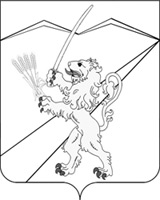 АДМИНИСТРАЦИЯ   ЗАССОВСКОГО   СЕЛЬСКОГО   ПОСЕЛЕНИЯ  ЛАБИНСКОГО   РАЙОНА   ПОСТАНОВЛЕНИЕ25 мая 2017 года	                      № 33/1	   ст. ЗассовскаяО мерах по обеспечению безопасности и предупреждению гибели людей на водных объектах на территории Зассовского сельского поселения в период летнего сезона в 2017 году В целях недопущения гибели людей и обеспечения их безопасности на водных объектах на территории Зассовского сельского поселения Лабинского района, охраны жизни и здоровья людей в период летнего сезона, а также предупреждения чрезвычайных ситуаций на водных объектах Зассовского        сельского        поселения        Лабинского       района,п о с т а н о в л я ю:1.Определить реку Кукса, каналы Первомайский, Петушок, а также  прудовые хозяйства, расположенные на территории Зассовского сельского поселения Лабинского района местами, опасными и запрещенными для купания.           2.Назначить И. В. Плазун, специалиста 1 категории, уполномоченного на решение задач в области ГО и ЧС администрации Зассовского сельского поселения, ответственной за обеспечение безопасности людей на водных объектах в период летнего сезона в 2017 году.          3. И. В. Плазун организовать:- регулярный мониторинг стихийно возникающих мест  отдыха граждан, расположенных в пределах территории поселения, в целях своевременного принятия мер по обеспечению безопасности людей на водных объектах; - проведение разъяснительной работы с населением Зассовского сельского поселения через органы территориального общественного самоуправления о правилах безопасного поведения людей на воде и спасания утопающих.4. Рекомендовать:- Н. В. Черчатому,  А. С. Коноплеву, А. В. Швец, А. И. Неумывайкину, В. И. Мельникову , арендующим водные объекты на территории Зассовского сельского поселения, установить на видных местах знаки, запрещающие купание в водоемах, знаки должны быть оформлены согласно утвержденных правил;          -атаману Зассовского хуторского казачьего общества В. Г. Улановскому в ходе проведения рейдовых мероприятий по реализации Законов Краснодарского края от 21.07.2008г. № 1539 «О мерах по профилактике безнадзорности и правонарушений несовершеннолетних в Краснодарском крае» и от 28.06.2007г. № 1267 «Об участии граждан в охране общественного порядка в Краснодарском крае», включить в маршруты патрулирования места, опасные и запрещенные для купания;5.Специалисту 1 категории администрации Зассовского сельского поселения Лабинского района И. В. Плазун обнародовать настоящее постановление и разместить в информационно-телекоммуникационной сети интернет./zassovskoe.ru/.             6.Контроль за ходом выполнения настоящего постановления оставляю за собой.   7.Постановление вступает в силу со дня его подписания.Глава администрацииЗассовского сельского поселенияЛабинского района                                                                                    С. В. Суховеев